День святых Петра и Февроньи Муромских        В центральном парке с. Тросна состоялся удивительный праздник – День семьи, любви и верности. Этот день — День святых Петра и Февроньи Муромских, хранителей семейного очага. Инициаторами мероприятия выступили районный Дом культуры и руководитель волонтерского движения Надежда Королева.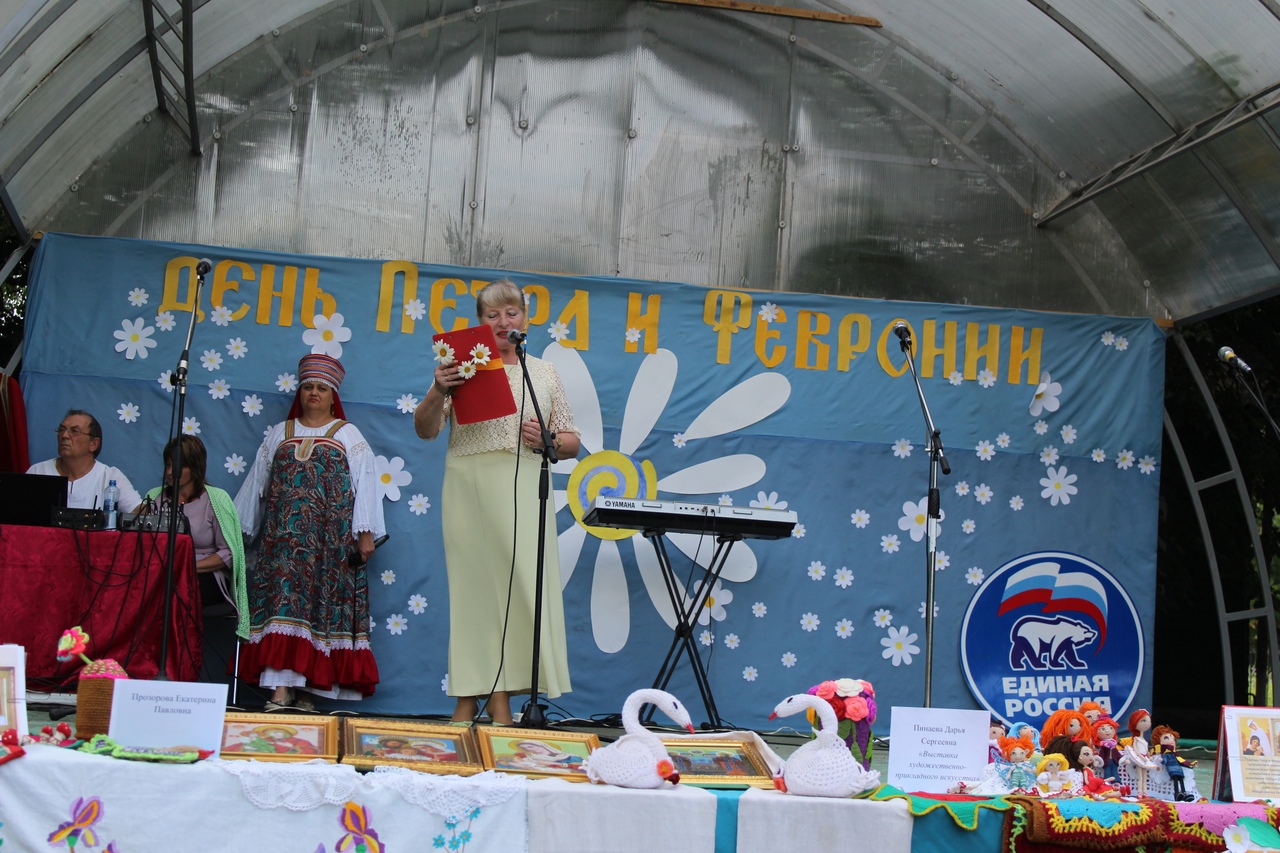 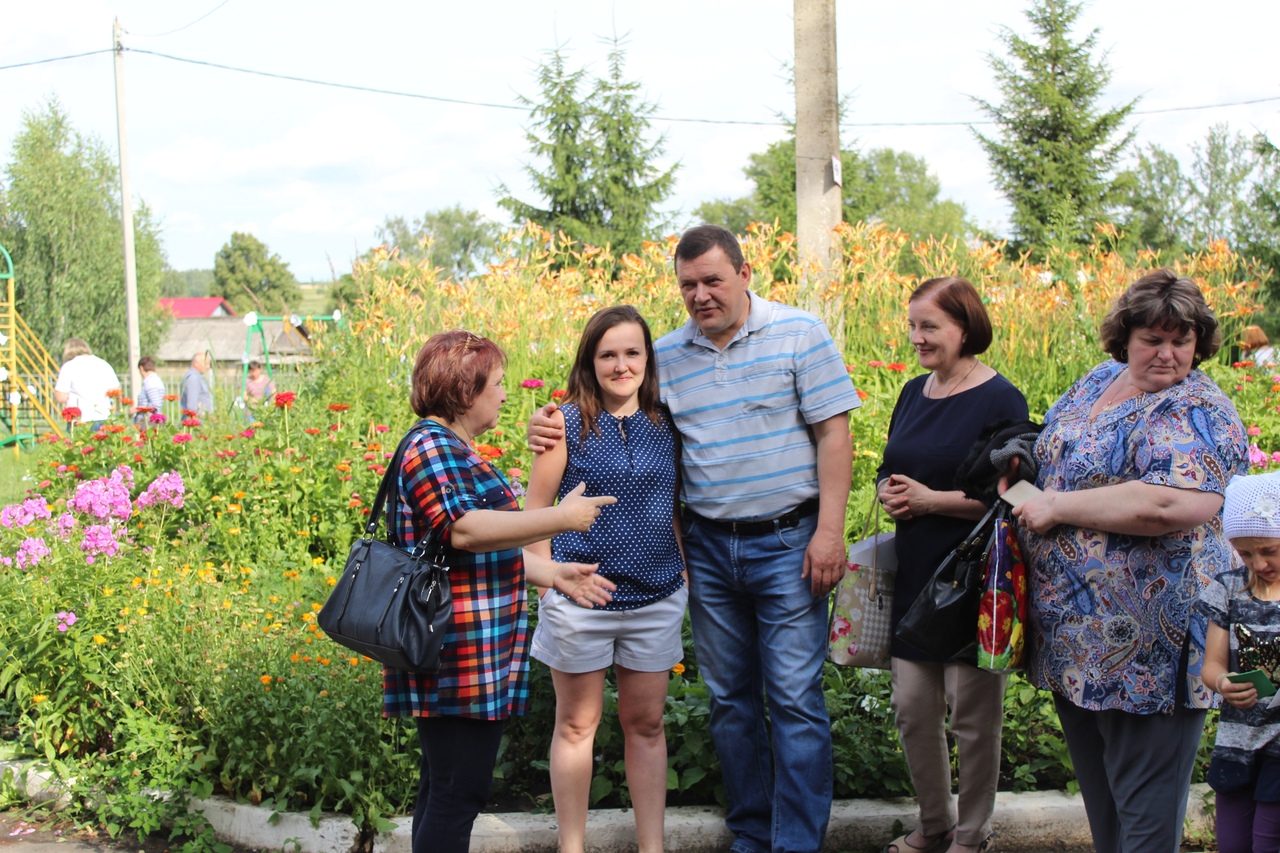 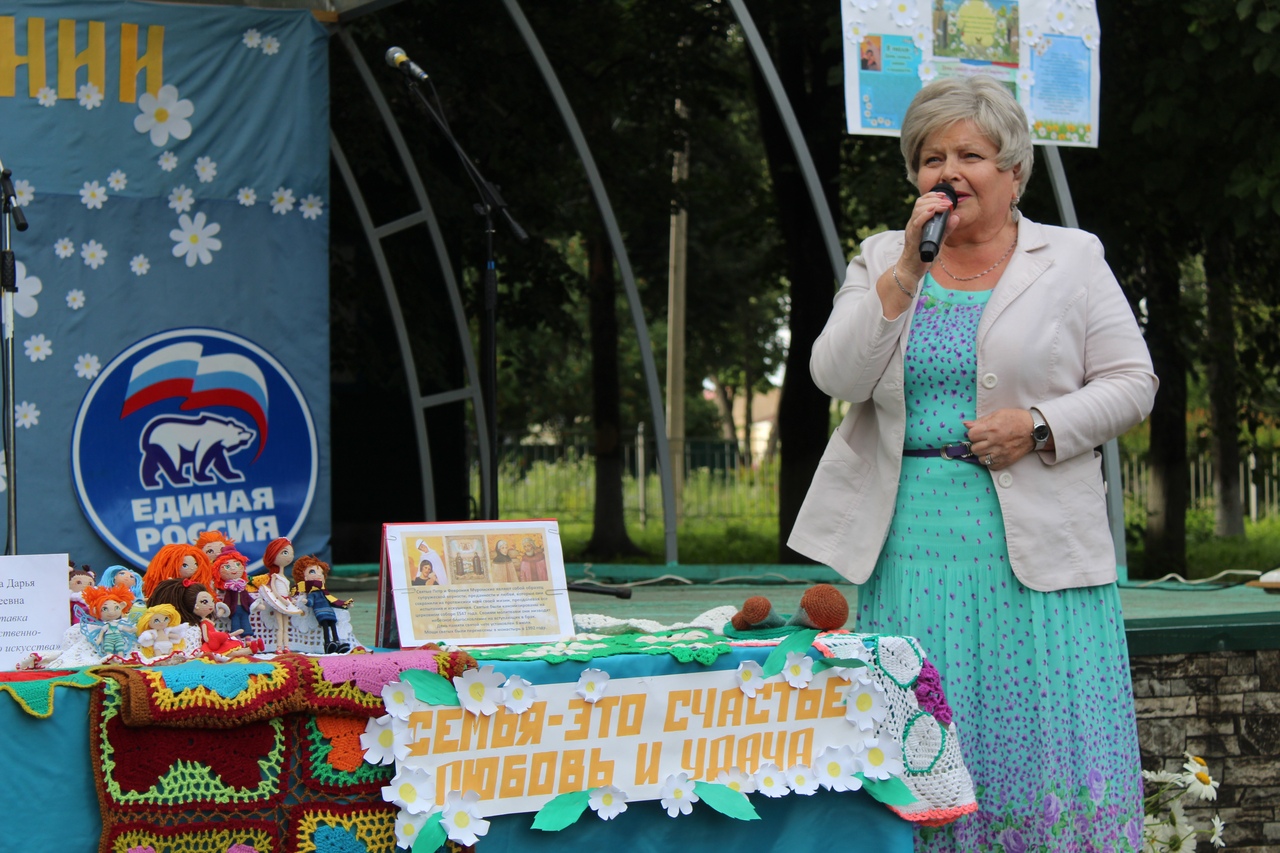 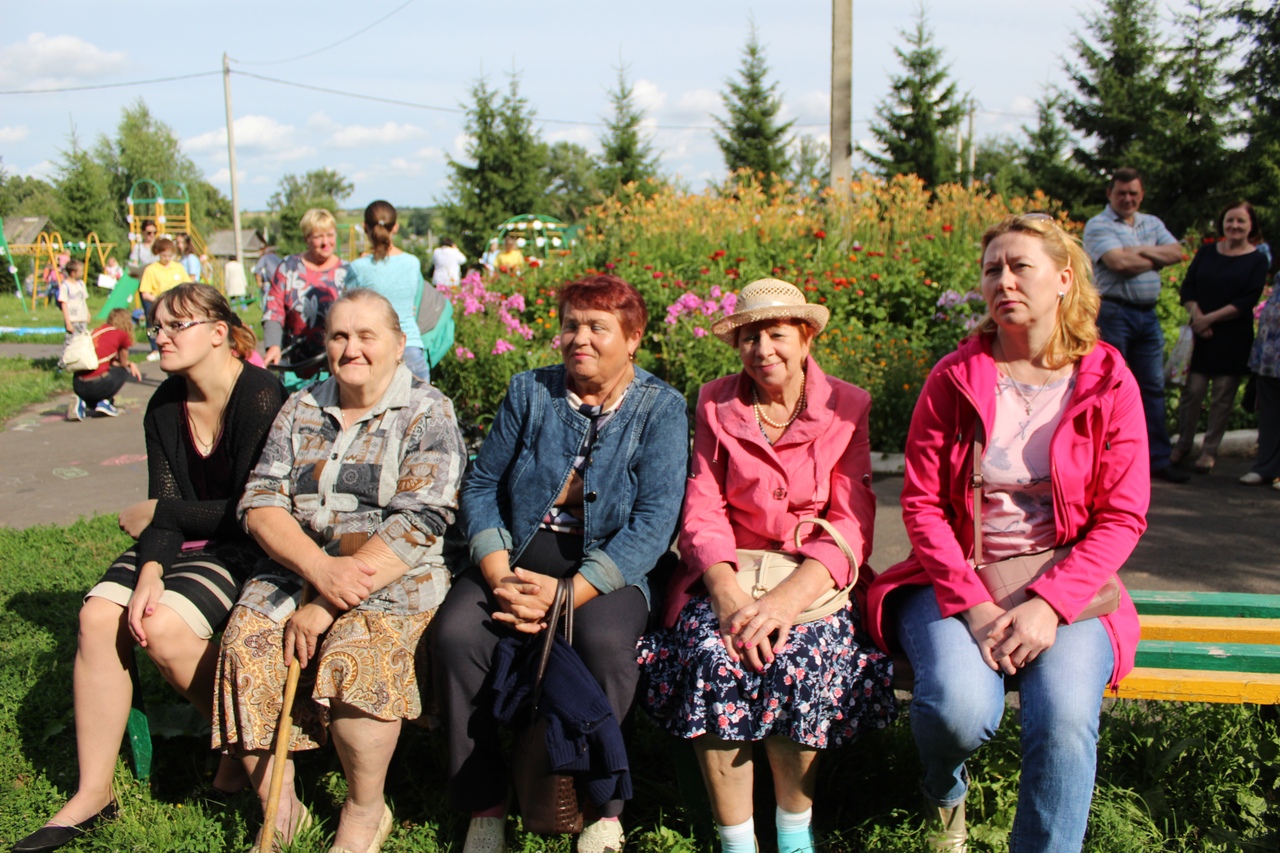 